FeaturedNewsFinanceSportsLifestyleEntertainmentYour "Inbox" folder is emptyCatch up on the most popular videos on YahooSettingsCRS4 PhD Scholarships for Italian and Citizens of Kenya at University of Cagliari in Italy, 2018/19
University of Cagliari, Italy
Application Deadline: August 27, 2018
Apply NowUniversity of Bonn ZEF’s Doctoral Scholarship Programme in Germany, 2018
University of Bonn, Germany
Application Deadline: August 31, 2018
Apply NowCSEAS Postdoctoral Fellowship for Students of Kenya in Japan, 2018
The Center for Southeast Asian Studies (CSEAS) at Kyoto University, Japan
Application Deadline: August 31, 2018
Apply NowNew Zealand Government Prime Minister Scholarships for Latin America (PMSLA), 2019
New Zealand Government
Application Deadline: August 30, 2018
Apply NowDick and Mary Earle Postgraduate Scholarship in New Zealand, 2018
Universities New Zealand
Application Deadline: September 1, 2018
Apply NowUniversity of Edinburgh Lt.Col Jack Wishart Scholarship for Postgraduate Students in UK, 2018-2019
University of Edinburgh, United Kingdom
Application Deadline: September 30, 2018
Apply NowINSEAD Helmut Meier Scholarship for Women from Central and Eastern Europe, 2019
INSEAD 
Application Deadline: August 13,, 2018
Apply NowAl-Habeeb MA Scholarship in Multimedia Journalism at Manchester Metropolitan University in UK, 2018
Manchester Metropolitan University, United Kingdom
Application Deadline: October 12, 2018
Apply NowEuropean Research Consortium for Informatics and Mathematics (ERCIM) International Fellowship Programme in Europe, 2019
European Research Consortium for Informatics and Mathematics (ERCIM) supported by the FP7 Marie Curie Actions - People, Co-funding of Regional, National and International Programmes (COFUND) of the European Commission
Application Deadline: September 30, 2018
Apply NowSocial Sciences and Humanities Research Council of Canada (SSHRC) Postdoctoral Fellowships for Canadians, 2019
The Social Sciences and Humanities Research Council of Canada (SSHRC), Canada
Application Deadline: September 20, 2018
Apply NowUNISA Open Distance Learning Postdoctoral Fellowship in South Africa, 2018
University of South Africa
Application Deadline: August 31, 2018
Apply Now2019 Medical Science Graduate Program Scholarships at University of Alberta in Canada
The University of Alberta, Canada
Application Deadline: 28 September 2018 
Apply NowMarine Research Institute Postdoctoral Fellowship at University of Cape Town in South Africa, 2018
Marine Research Institute (Ma-Re) University of Cape Town, South Africa
Application Deadline: Applications will stay open until the position is filled.
Apply NowInternational PhD Fellowships at Max Planck ETH Center for students of Kenya Learning Systems in Germany, 2018
Max Planck ETH Center for Learning Systems, Germany
Application Deadline: November 12, 2018
Apply NowEMBL PhD Symposium Travel Grants, 2018
EMBL, Germany
Application Deadline: August 15, 2018
Apply NowNew Zealand Law Foundation Doctoral Scholarships, 2018
New Zealand Law Foundation
Application Deadline: August 31, 2018
Apply NowTauranga Campus First-in-Family Scholarship at University of Waikato in New Zealand, 2019
The University of Waikato, New Zealand
Application Deadline: 15 October 2018 
Apply NowWestern Australian Government Japanese Studies Scholarships, 2018
Western Australian Government
Application Deadline: August 10, 2018
Apply NowICMS Professional Undergraduate Scholarships Program in Australia, 2019
International College of Management, Sydney
Application Deadline: November 13, 2018
Apply NowSummer Research Scholarships at University of Wollongong (UOW) in Australia, 2018
University of Wollongong (UOW), Australia
Application Deadline: September 8, 2018
Apply NowGriffith Remarkable Scholarship for International Students in Australia, 2018
Griffith University, Australia
Application Deadline: Trimester 3 2018 – September 7, 2018 Trimester 1 2019 – November 30, 2018 Trimester 2 2019 – May 17, 2019 Trimester 3 2019 – September 6, 2018
Apply Now2019 PhD Fellowship in Appetite Regulation at University of Copenhagen in Denmark
The University of Copenhagen, Denmark
Application Deadline: August 12, 2018
Apply NowSandwich Postgraduate Fellowships to Young Scientists from Developing Countries, 2019
National Council for Scientific and Technological Development (CNPq) in Brasilia, Brazil, and TWAS
Application Deadline: September 14, 2018
Apply NowThe University of Winnipeg President’s Scholarships for students of Kenya in Canada, 2019
The University of Winnipeg, Canada
Application Deadline: 1 October 2018
Apply NowGraduate Scholarship in Archaeology at University of Oxford in UK, 2019-2020
The University of Oxford, UK  
Application Deadline: March 1, 2019
Apply NowUNDP Digital Media Internship for International Students in Thailand, 2018
United Nations Development Programme
Application Deadline: August 15, 2018
Apply NowQatar Airways National Scholarship Programme (QRNSP), 2018
Qatar Airways
Application Deadline: December 31, 2018
Apply NowAbbott Internship in Marketing for International Students in Germany, 2018
Abbott
Application Deadline: Contact Employer
Apply NowCBS Television Stations Digital Journalism Internship for Fall in USA, 2018
CBS Television Stations
Application Deadline: Contact Employer
Apply Now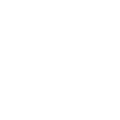 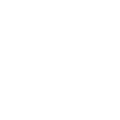 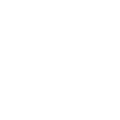 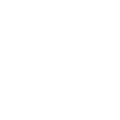 